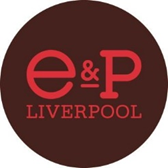 APPLICATION FORM	The first four pages of this form will be removed by the Human Resources Department and will not be seen by those short listing. Please do not put your name on any other pages. PERSONAL DETAILSIf you supply an email address then we will assume that all written correspondence will be conducted via email.Do you have the legal right to work in the UK? (We will require evidence of the right to work in the UK prior to commencement of employment)DECLARATIONThe information I shall provide on this form, is accurate and I understand that the Liverpool & Merseyside Theatres Trust Ltd may terminate my employment, without notice, should I knowingly mislead during the recruitment process.Data Protection:  I agree to the Liverpool & Merseyside Theatres Trust Ltd using the personal data contained in this form, or information which may be obtained from me or other sources, for the purpose of dealing with my application for this employment.  Signed:		       (Please type name if submitting electronically.)Date:		     REFEREESPlease give the name of two people who can be contacted for references, one of whom should be your current/most recent employer, indicating at which stage of the process they may be contacted. 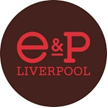 EQUAL OPPORTUNITIES MONITORING Liverpool Everyman and Playhouse seeks to be an Equal Opportunities employer and strives to ensure that in its provision of services in general, and as an employer, in particular, it will offer equality of opportunity for all persons regardless of race, colour, ethnic or national origin, disability, sex, religion, marital status or social background. In order to ensure that we can monitor implementation of this policy, employees are requested to complete this form. The information given will be anonymously retained by the Administration Dept. for monitoring purposes and associated record keeping only in line with the Data Protection Act 1998. This information will not form part of any personal file and will be treated on a private and confidential basis.Job applied for:      Please indicate your gender:	Male		Prefer to self describe	 	Self-description         Female		Non binary			Prefer not to say		Is your gender identity the same as the sex you were assigned at birth?Yes			No			Prefer not to say		Please indicate your age:  0 - 19 years				20 - 34 years		35 - 49 years				50 – 64 years			65 and over				Prefer not to say				Please indicate your ethnic origin:	(These are the ethnicities specified by our major funding body)						The Equality and Human Rights Commission defines a disabled person as someone who has a physical or mental impairment that has a substantial and long-term adverse effect on his or her ability to carry out normal day-to-day activities. For further information, please see the Commission website (www.equalityhumanrights.com).Do you consider yourself to be disabled?   Yes										  No						  Prefer not to say			If yes, how would you describe your disability?Please indicate your sexual orientationIf selected for interview, do you require any assistance or adjustments to enable you to attend?Yes				No		Please do not hesitate to call a member of the recruitment team, in confidence, if you would like to discuss this further with us, on 0151 708 3700, or via recruitment@everymanplayhouse.comHow did you hear about this vacancy?     Thank you for taking the time to complete this form. A summary of our Equal Opportunities Policy can be found on our website at https://www.everymanplayhouse.com/jobsDo not write your name on this pageEDUCATION and TRAININGPlease continue on a separate sheet if necessaryOther Training Events Attended or Qualifications Achieved:Please continue on a separate sheet if necessaryDo not write your name on this pageCURRENT / PREVIOUS EMPLOYMENTPlease continue on a separate sheet if necessaryDo not write your name on this pageSUPPORTING STATEMENTWith reference to the job description and person specification, please use this space to tell us your reasons for applying for the post; how your experience and skills support your application and any other information you believe is relevant.  You should demonstrate clearly how, and to what extent, you meet each element of the specification.  Please do not include any supplementary material (such as a CV) as this will not be considered as part of your application.  Use no more than 2 pages to complete your response.Please continue on a separate sheet if necessaryDo not write your name on this pagePosition Applied ForJob Reference Candidate Reference(office use only)SurnameForename(s)AddressTelephoneMobilePostcodeEmailCandidate Reference NumberNameRelationship to ApplicantAddressPostcodeEmailTelephoneWhen may wecontact them?NameRelationship to ApplicantAddressPostcodeEmailTelephoneWhen may wecontact them?Asian/Asian BritishIndianAsian/Asian BritishPakistaniAsian/Asian BritishBangladeshiAsian/Asian BritishChineseAsian/Asian BritishAny other Asian backgroundBlack/Black BritishAfricanBlack/Black BritishCaribbeanBlack/Black BritishAny other Black/African/Caribbean backgroundMixedWhite and Black CaribbeanMixedWhite and Black AfricanMixedWhite and AsianMixedAny other Mixed/Multiple ethnic backgroundWhiteBritishWhiteIrishWhiteGypsy or Irish TravellerWhiteAny other White backgroundPrefer not to sayVisual impairmentHearing impairment/DeafPhysical disabilitiesCognitive or learning disabilitiesMental health conditionOther long term/chronic conditionsPrefer not to say			BisexualBisexualBisexualBisexualGay ManGay Woman/LesbianGay Woman/LesbianGay Woman/LesbianHeterosexual/StraightHeterosexual/StraightHeterosexual/StraightPrefer not to sayPrefer not to sayCandidate Reference NumberDatesDatesQualifications ObtainedFromToFromToFromToFromToDatesDatesTraining ProviderQualifications ObtainedFromToFromToFromToFromToCandidate Reference NumberDatesDatesEmployerEmployerPost HeldPost HeldSummary of DutiesFromToFromToFromToFromToFromToCandidate Reference Number